DigiKids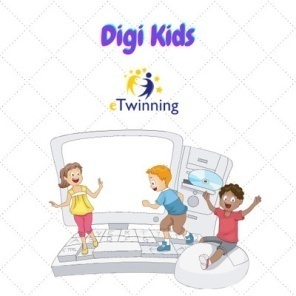 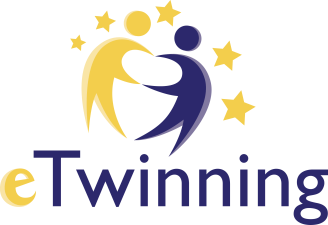 eTwinning projesiİngilizce DersiMüfredatla EntegrasyonKazanım TablosuACTIVITIESLEARNING OBJECTIVESFEBRUARY ACTIVITIES1. “It’s Your Turn” ZEPETO ACTIVITYStudents introduced themselves with ZEPETO. They created Logo ve Banners with Canva ve PosterMywall. The winner student logo was chosen as the project logo. 2.Safer Internet Day ActivityThey painted and coded eTwinning pages to become aware of the importance of the day.3. International Mother Language DayThis acitivity was integrated to Grade 4 Unit 2 “Nationality” Grade 2 and 3 Unit 1 “Greetings” They learnt how to greet in different languages and greeted them in that way. International Mother Language Day Collaborative Work was created. They wrote the greetings in different languages on Mentimeter so they used another Web 2.0 tool. Grade 2  EnglishE2.2.S1. Students will be able to use everyday expressions for greeting. E2.2 S3. Students will be able to ask questions to find out how they are doing. E2.3.L1. Students will be able to understand instructions and follow short, simple directions.E2.5.L1. Students will be able to identify colors of things.E2.5.S1. Students will be able to name the colors of things.Grade 3E3.1.L1. Students will be able to recognize the basic expressions of greeting and saluting.Grade 4E4.2.S1. Students will be able to talk aboutnations and nationalities.E4.2.S2. Students will be able to talk aboutlocations of cities.MARCH ACTIVITIES4.Resfebe / Rebus - Jamboard Activity and Resfebe Jigsaw Puzzle ActivityStudents wrote their opinions about Refebe Mindgame on Jamboard. Then created their works. This activity was integrated to Grade 2 Unit 1 “Words”. Student could write and create resfebe pictures with words they konw already from grade 2 to grade 4. It’s not limited to only one unit so that they could use every word. 5.Meeting webinarStudents met their peers from different countries. It was integrated to Grade 2, grade 3 and grade 4 “introduce oneself” They also had a quiz prepared on QUIZIZZ created with their own Resefebe / mindgame drawings. Afterwards they received a participation certificate upon answering quesitons about Resfebe. 6. Resfebe eBookTheir drawings were added to the eBook by the teachers. Grade 2E2.1.L1. Students will be able to identify words that are common to both Turkish and English.E2.1.S1. Students will be able to use the correct word to identify certain objects, people or animals.E2.5.L1. Students will be able to identify colors of things.E2.5.S1. Students will be able to name the colors of things.  Grade 3E3.2.L1. Students will be able to recognize kinship terms (names for family members).E3.2.S1. Students will be able to ask about and state the relationships of their family members.Grade 4E4.2.L1. Students will be able to recognizeinformation about other people.E4.2.L2. Students will be able to identify different people’s nationalities.E4.2.S1. Students will be able to talk aboutnations and nationalities.APRIL ACTIVITIES7. Acrostic ActivityThis activity is focused in vocabulary so it was integrated to all units and grades so that students could use their imagination and creativity to create words.Grade 2 Words, Pets, Animals, Fruit, Colors, Numbers, In the Classroom Grade 3 Family, People I love, Toys and games, Transportation, Feelings, Shapes, Weather, Nature Grade 4 Jobs, Clothes, Nationality, Cartoon Characters 8. 23rd of April Children’s Day WebinarIt was integrated to Grade 2, grade 3 and grade 4  GREETINGS9. Poster Team Work ActivityThis activity was integrated to Grade 2 PETSGrade 3 FAMILY, WEATHERGrade 4 JOBS, WEATHER, COUNTRIES, NATIONALTIES Grade 2E2.1.L1. Students will be able to identify words that are common to both Turkish and English.E2.1.S1. Students will be able to use the correct word to identify certain objects, people or animals.E2.5.L1. Students will be able to identify colors of things.E2.5.S1. Students will be able to name the colors of things.  E2.4.L1. Students will be able to identify and understand the names of some classroom objects.E2.4.L2. Students will be able to recognize the numbers from 1 to 10.E2.5.S1. Students will be able to name the colors of things.E2.7.S1. Students will be able to tell the names of their body parts.E2.8.L1. Students will be able to identify certain pet animals.E2.8.L2. Students will be able to follow short and simple oral instructions about the names and locations of pet animals.Grade 3E3.2.L1. Students will be able to recognize kinshipE3.3.L1. Students will be able to recognize the physical qualities of individuals.E3.4.L1. Students will be able to recognize the names of emotions/feelings.E3.5.L1. Students will be able to recognize the names of toys.E3.6.L1. Students will be able to recognize the characteristics of shapes.E3.9.L1. Students will be able to identify various weather conditions.Grade 4E4.2.L1. Students will be able to recognizeinformation about other people.E4.2.L2. Students will be able to identify different people’s nationalities.E4.2.S1. Students will be able to talk aboutnations and nationalities.E4.2.S2. Students will be able to talk aboutlocations of cities.E4.7.S1. Students will be able to talk about other
people’s jobs and likes in simple conversations.E4.8.S1. Students will be able to describe the weather conditions.E4.8.S2. Students will be able to name the seasons.E4.8.S3. Students will be able to ask and answer simple questions about weather conditions and clothing items in simple conversations.MAY ACTIVITIES10. What is eTwinning day Awareness of eTwinning was created for students who met eTwinning for the first time with this project.11. QR Code Scanning ActivityStudents learnt how tos can with QR Code ScanningThey responded to the question Who is it? This was integrated to Grade 3 FAMILY Grade 4 NATIONALITY 12. Toony Tool ActivityThis activity was integrated to Grade 3 and grade 4 “WEATHER” and  “NATIONALITY” and “MY CITY” units. Students  used Toony Tool Web 2.0 to create cartoons about the countries in the list given to them.  They wrote about the capitals, weather and historical places of the countries.  13. Final Product / Joint Product Incy Wincy Spider SongOnly one volunteer student sang the song because of distance education in Turkey. (otherwise the whole class would sing the songs as groups) Grade 4E4.2.L1. Students will be able to recognizeinformation about other people.E4.2.L2. Students will be able to identify different people’s nationalities.E4.2.S1. Students will be able to talk aboutnations and nationalities.E4.2.S2. Students will be able to talk aboutlocations of cities.E4.7.S1. Students will be able to talk about other
people’s jobs and likes in simple conversations.E4.8.S1. Students will be able to describe the weather conditions.E4.8.S2. Students will be able to name the seasons.E4.8.S3. Students will be able to ask and answer simple questions about weather conditions and clothing items in simple conversations.Grade 3E3.9.L1. Students will be able to identify various weather conditions.E3.2.L1. Students will be able to recognize kinship terms (names for family members).E3.2.S1. Students will be able to ask about and state the relationships of their family members.E3.7.L1. Students will be able to recognize the types of buildings and parts of a city.E3.7.L2. Students will be able to follow short and simple oral instructions about the types of buildings and parts of a city.The planned activities in the project were integrated to the curriculum in Turkey and the partners curriculum from different countries. Therefor, it was easy to use many web 2.0 tools  integrated to their lessons. The planned activities in the project were integrated to the curriculum in Turkey and the partners curriculum from different countries. Therefor, it was easy to use many web 2.0 tools  integrated to their lessons. 